Пансионат «Буревестник» 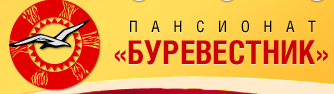 Горьковское мореРасположение: В Городецком районе на берегу Горьковского водохранилища, около 80 км от г. Н. Новгорода. К Вашим услугам: 25-метровый бассейн; комплекс рубленных бань-саун; бильярдный зал; тренажерный зал; зал для бадминтона и настольного тенниса; магазины; оборудованная детская площадка; дом культуры: танцевальный зал, кинозал, библиотека, детские электронные игры; охраняемая стоянка для автотранспорта.  Летом к услугам отдыхающим прекрасный песчаный пляж, прокат лодок, летние площадки для игровых видов спорта, теннисные корты, зимой- прокат лыж, зимняя рыбалка, каток и ледяная горка. По заявкам организуются экскурсии в город Городец, город Чкаловск, на святой источник Никола-Ключ, Макарьевский монастырь, Семеновскую фабрику «Золотая хохлома».Условия размещения: Два каменных 5 этажных корпуса, которые соединены теплым переходом с уютной столовой. «Эконом-класс»  (корпуса № 1 и № 2): 1-но сп кровати, ТВ, тумбочки, шкаф, стулья, стол, санузел и душем.«Бизнес-класс» (корпус № 1): 1-но сп кровати, ТВ, тумбочки, шкаф, стулья, стол,  настольная лампа, санузел с душем.«Стандарт»  (2, 3, 4 эт корпуса № 1): 1-но/2-х сп кровать, ТВ, холодильник с мини-баром, шкаф, стулья, стол, тумбочки, настольная лампа, принадлежности для чайной церемонии. В 2-х комн номере 2-х сп кровать и мягкая мебель.«Стандарт плюс»  (2, 3 эт корпуса № 1): 2-х сп кровать или диваны, мягкая мебель, ТВ, шкаф, стулья, стол, холодильник мини-баром, гардеробная, принадлежности для чайной церемонии. Как добраться: Электропоездом до города Заволжье, далее автобусом до остановки деревня Лисино, пансионат «Буревестник». Дети: до 5 лет – бесплатно, от 6-12 лет – 30% от стоимости питания.ПРАЙС-ЛИСТ(действует в периоды: 09.01.18 - 11.04.18; 15.04.18. - 31.05.18)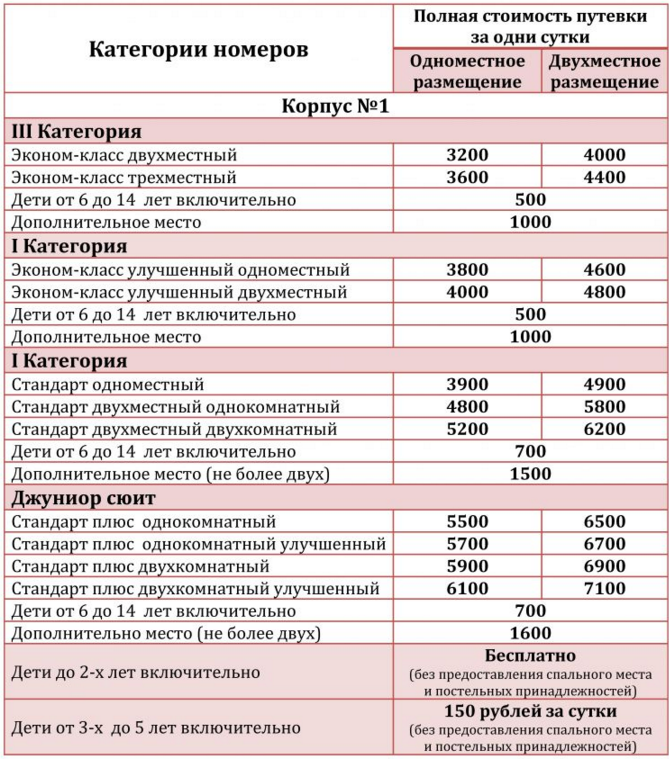 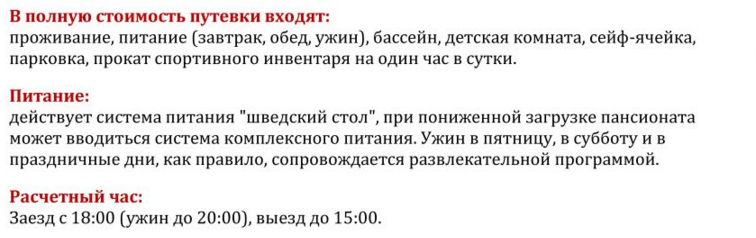 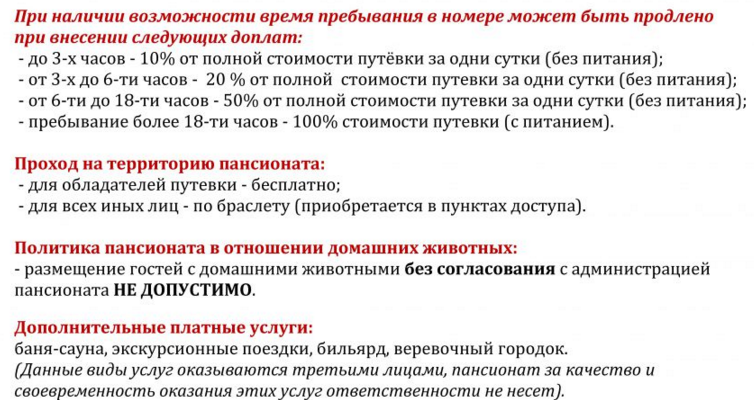 